О внесении изменений в постановление от 20.05.2015 № 759 В целях реализации муниципальной программы города Канска «Развитие физической культуры, спорта и молодежной политики», утвержденной постановлением администрации г. Канска от 15.12.2016 № 1396, в целях трудового воспитания несовершеннолетних граждан, руководствуясь статьями 30, 35 Устава города Канска, ПОСТАНОВЛЯЮ:1.	Внести в постановление администрации г. Канска от 20.05.2015 № 759 «Об организации трудового воспитания несовершеннолетних граждан» (далее – Постановление) следующие изменения:1.1.	В приложении № 2 к Постановлению «Перечень разрешенных работ для несовершеннолетних граждан в возрасте от 14 до 18 лет»:1.1.1.	добавить пункт 2.6 в раздел 2 в следующей редакции: «2.6. Создание уличных рисунков и художественное оформление объектов уличной инфраструктуры»;1.1.2.	добавить пункт 2.7 в раздел 2 в следующей редакции: «2.7. Создание серии арт-объектов или малых архитектурных форм»;1.1.3. добавить пункт 7.2 в раздел 7 в следующей редакции:«7.2. Работы по озеленению, высадке деревьев и кустарников, устройству цветников и клумб»;1.1.4. добавить пункт 12.5 в раздел 12 в следующей редакции:«12.5. Проведение экологических акций, уборка бытового мусора, в том числе с организацией раздельного сбора твердых бытовых отходов»;1.1.5. добавить пункт 12.6 в раздел 12 в следующей редакции:«12.6. Оказание помощи библиотекарям, реставрация библиотечного фонда, оформление стендов, работа в библиотеке»;1.1.6. добавить пункт 12.7 в раздел 12 в следующей редакции:«12.7. Организация досуга детей в учреждениях культуры (библиотеках «ДЕТИ – ДЕТЯМ)»;1.1.7. добавить пункт 12.8 в раздел 12 в следующей редакции:«12.8. Изготовление информационно - рекламной продукции»;1.1.8. добавить пункт 12.9 в раздел 12 в следующей редакции:«12.9. Обработка архива, работа с документами»;1.1.9. добавить пункт 12.10 в раздел 12 в следующей редакции:«12.10. обслуживание культурно-просветительских, культурных мероприятий (информационное, техническое, творческое участие в проектах, акциях, мероприятиях)»;1.1.10. добавить пункт 12.11 в раздел 12 в следующей редакции:«12.11. Социально-бытовое обслуживание».2.	Ведущему специалисту Отдела культуры администрации г. Канска Н.А. Велищенко опубликовать настоящее постановление в газете «Официальный Канск», разместить на официальном сайте муниципального образования город Канск в сети Интернет.3.	Контроль за исполнением настоящего постановления возложить на заместителя главы города по социальной политике Н.И. Князеву.4.	Настоящее постановление вступает в силу со дня официального опубликования и распространяется на правоотношения, возникшие с 01.01.2019 года.Глава города Канска								 А.М. Береснев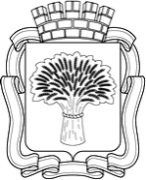 Российская ФедерацияАдминистрация города Канска
Красноярского краяПОСТАНОВЛЕНИЕРоссийская ФедерацияАдминистрация города Канска
Красноярского краяПОСТАНОВЛЕНИЕРоссийская ФедерацияАдминистрация города Канска
Красноярского краяПОСТАНОВЛЕНИЕРоссийская ФедерацияАдминистрация города Канска
Красноярского краяПОСТАНОВЛЕНИЕ10.06.2019 г.№525